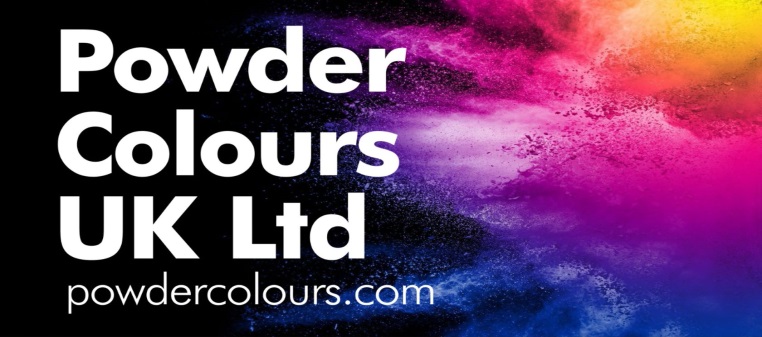 PRODUCT SAFETY DATA SHEETIDENTIFICATION OF THE SUBSTANCE/PREPERATION AND THE COMPANY/UNDERTAKINGProduct Name: Powder PaintsSupplier:            Powder Colours UK Limited, Unit 7 Coalville Business Park, off Jackson          Street, Coalville, Leicestershire, LE67 3NRTel: 07865340120HAZARDS IDENTIFICATION“This Safety Data Sheet is prepared voluntarily: it is not required according to Article 31 of Regulation (EC) No. 1907/2006.”This product should not present any hazard in storage, handling and use subject to reasonable standards of industrial hygiene for any finely divided, dust forming material. See other information.COMPOSITION/INFORMATION ON INGREDIENTSDescription of Material:  Coloured powdersFIRST AID MEASURESEye Contact: Irrigate with water for several minutes. If irritation occurs seek medical attention.Inhalation: Remove patient to fresh air and seek medical attention if discomfort persists.Skin Contact: Wash with soap and water.Ingestion: Give water to drink and seek medical attention.FIRE FIGHTING MEASURESExtinguishing media:  Water, Foam, Carbon Dioxide or Dry Powder.ACCIDENTAL RELEASE MEASURESTake up spillages by mechanical means.HANDLING AND STORAGEStore in dry conditions in original containers.EXPOSURE CONTROLS/PERSONAL PROTECTIONRespiratory: Wear suitable dust mask if there is likelihood of excessive dust being formed.Eyes: Wear suitable eye/face protection if the mode of application gives rise to ingress of product into the eyes.Hands: Wear suitable gloves if repeated skin contact is likely.Skin: Wear suitable protective clothing appropriate to the mode of use.PHYSICAL  AND CHEMICAL PROPERTIESAppearance: Coloured powder.Odour: none.pH: no data available.Boiling Point:  not applicable.Melting Point: not applicable.Flash Point: Not determined.Flammability: no data available.Specific Gravity: Not determined.Solubility: mixes with water to give coloured paint.STABILITY AND REACTIVITYStability: Stable under normal conditions.Conditions to avoid: Contact with acids.Incompatible Materials: Acids.Hazardous Decomposition Products: Contact with acids will liberate carbon dioxide.TOXICOLOGICAL INFORMATIONNo acute effects known.Additional InformationWhen used and handled according to specifications, the product does not have any harmful effects to our experience and the information provided to us.Powder Colours powder paints have NOT been approved for use in cosmetics.ECOLOGICAL INFORMATIONNo known adverse effects to environment, plant or aquatic life.DISPOSALIn accordance with local authority or national regulations.TRANSPORT INFORMATIONNot classified as hazardous for transportation.REGULATORY INFORMATIONThis safety datasheet complies with the requirements of Regulation (EC) No. 1907/2006.Hazard Symbols: None.Risk Phrases: None.Safety Phrases: None.OTHER INFORMATIONThe powder paints conform to all relevant parts of the European Toy Safety regulations (EN71).Powder Colours powder paints have NOT been approved for use in cosmetics.Individuals with allergies or sensitivities to particular substances should contact us on 07865 340120 for more detailed information on the components of the preparation.